Direct Thermal Visitor Badges now in color!


Color badges provide an instant alert.
 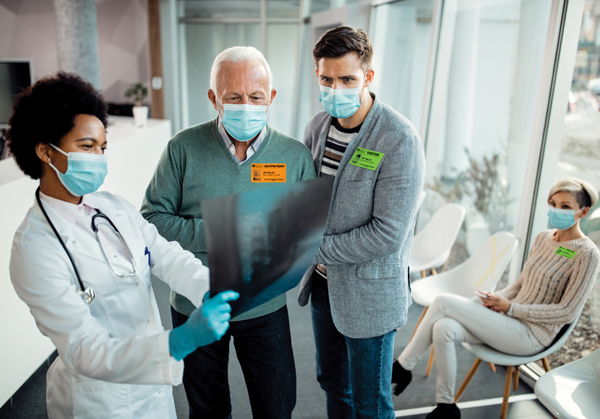 7 bright colors for maximum visibilityColor code by department, type of visitor or by days of the weekCompatible with DYMO and Zebra direct thermal printersFabric-friendly adhesive ensures the badge stays on.

7 colors to choose from.



Shown in DYMO printer. Also compatible with Zebra printers.


SKU: #VDTN4-CLR
Price: $70 per 1,000 badges (250 badges per roll)

Contact us today! 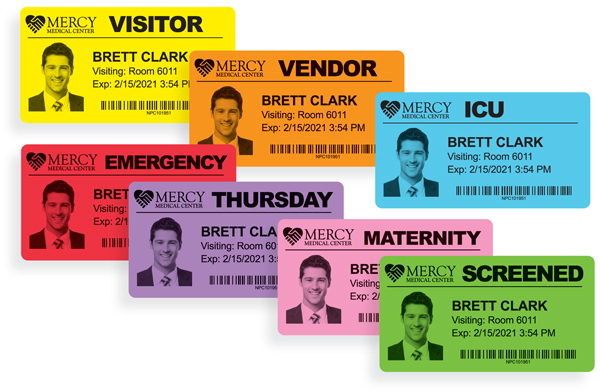 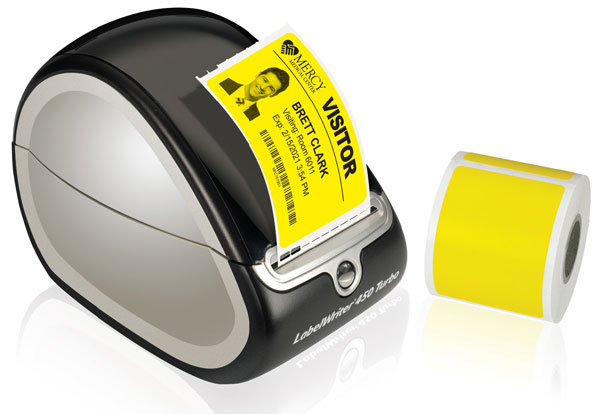 